Bregenzerwälder Mannschaftsmeisterschaft 2017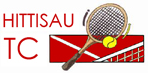 Spielplan B-MeisterschaftGruppe B1Gruppe B2Vorrunde Gruppe B1Vorrunde Gruppe B2Kreuzspiele am 03.06.2017Platzierungsspiele um Platz 3 bis 8  am 10.06.2017Finale am 14.06.2017Mannschaften SpieleSiegePunkteRangTC Riefensberg32192TC Schwarzenberg31123UTC Langenegg33171TC Au 23064Mannschaften SpieleSiegePunkteRangRTC Bezau 231123TC Sulzberg31114TC Sibratsgfäll 232152TC Krumbach3216106.05.2017TC Riefensberg-TC Schwarzenberg8   :   1TC Au 2-UTC Langenegg3   :   613.05.2017UTC Langenegg-TC Schwarzenberg6   :   3TC Au 2-TC Riefensberg2   :   720.05.2017TC Schwarzenberg-TC Au 28   :   1TC Riefensberg-UTC Langenegg4   :   506.05.2017TC Krumbach-TC Sibratsgfäll 25   :   4TC Sulzberg-RTC Bezau 27   :    213.05.2017TC Sibratsgfäll 2-TC Sulzberg6   :   3UTC Bezau 2-TC Krumbach6   :   320.05.2017TC Krumbach-TC Sulzberg8   :   1RTC Bezau 2-TC Sibratsgfäll 24   :   5Halbfinale 1UTC Langenegg-TC Sibratsgfäll 27   :   2Halbfinale 2TC Krumbach -TC Riefensberg4   :   5Kreuzspiel 1TC Schwarzenberg-TC Sulzberg9   :   0Kreuzspiel 2RTC Bezau 2 -TC Au 26   :   3Spiel um Platz 3/4TC Sibratsgfäll 2-TC Krumbach4   :   5Spiel um Platz 5/6TC Schwarzenberg-RTC Bezau 29   :   0Spiel um Platz 7/8TC Sulzberg -TC Au 25   :   4FinaleTC Riefensberg-UTC Langenegg7   :   2